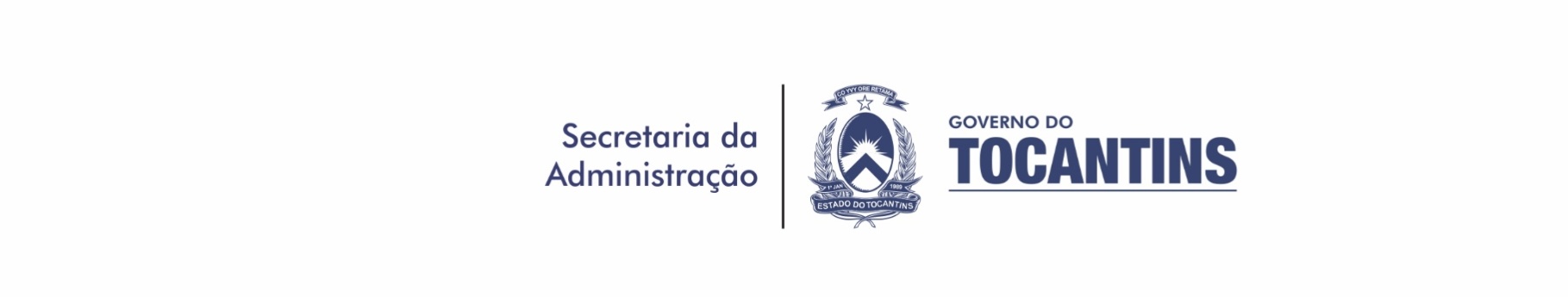 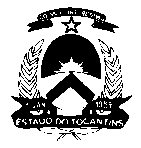 GOVERNO DO ESTADO DO TOCANTINS<NOME DO ÓRGÃO>DIRETORIA DO SISTEMA DE PAGAMENTO DE PESSOAL“REQUERIMENTO DE SALÁRIO – FAMÍLIA/INSS”DIRETORIA DO SISTEMA DE PAGAMENTO DE PESSOAL“REQUERIMENTO DE SALÁRIO – FAMÍLIA/INSS”DIRETORIA DO SISTEMA DE PAGAMENTO DE PESSOAL“REQUERIMENTO DE SALÁRIO – FAMÍLIA/INSS”DIRETORIA DO SISTEMA DE PAGAMENTO DE PESSOAL“REQUERIMENTO DE SALÁRIO – FAMÍLIA/INSS”DIRETORIA DO SISTEMA DE PAGAMENTO DE PESSOAL“REQUERIMENTO DE SALÁRIO – FAMÍLIA/INSS”DIRETORIA DO SISTEMA DE PAGAMENTO DE PESSOAL“REQUERIMENTO DE SALÁRIO – FAMÍLIA/INSS”DIRETORIA DO SISTEMA DE PAGAMENTO DE PESSOAL“REQUERIMENTO DE SALÁRIO – FAMÍLIA/INSS”DIRETORIA DO SISTEMA DE PAGAMENTO DE PESSOAL“REQUERIMENTO DE SALÁRIO – FAMÍLIA/INSS”1 – DADOS PESSOAIS1 – DADOS PESSOAIS1 – DADOS PESSOAIS1 – DADOS PESSOAIS1 – DADOS PESSOAIS1 – DADOS PESSOAIS1 – DADOS PESSOAIS2 – DADOS FUNCIONAIS2 – DADOS FUNCIONAIS2 – DADOS FUNCIONAIS2 – DADOS FUNCIONAIS2 – DADOS FUNCIONAIS2 – DADOS FUNCIONAIS2 – DADOS FUNCIONAIS2 – DADOS FUNCIONAISÓrgão:Órgão:Órgão:Órgão:Órgão:Órgão:Órgão:Órgão:Cargo:Cargo:Cargo:Cargo:Cargo:Cargo:Matrícula:Matrícula:LOTAÇÃO/Regional (Por extenso):LOTAÇÃO/Regional (Por extenso):LOTAÇÃO/Regional (Por extenso):LOTAÇÃO/Regional (Por extenso):LOTAÇÃO/Regional (Por extenso):LOTAÇÃO/Regional (Por extenso):LOTAÇÃO/Regional (Por extenso):LOTAÇÃO/Regional (Por extenso):Remuneração Bruta Mensal (Por extenso):Remuneração Bruta Mensal (Por extenso):Remuneração Bruta Mensal (Por extenso):Remuneração Bruta Mensal (Por extenso):Remuneração Bruta Mensal (Por extenso):Remuneração Bruta Mensal (Por extenso):Remuneração Bruta Mensal (Por extenso):Remuneração Bruta Mensal (Por extenso):DEPENDENTESDEPENDENTESDEPENDENTESDEPENDENTESDEPENDENTESDEPENDENTESDEPENDENTESDEPENDENTESN° DEORDEMN° DEORDEMNomeNomeNomeData de Nascimento Data de Nascimento Grau de Parentesco_____/____/__________/____/__________/____/__________/____/__________/____/__________/____/__________/____/__________/____/__________/____/__________/____/__________/____/__________/____/__________/____/__________/____/_____Declaro estar ciente de que deverei comunicar imediatamente, a ocorrência de fatos que determinam a perda do direito ao Salário – Família, sujeitando-me às penalidades previstas em Lei.Declaro estar ciente de que deverei comunicar imediatamente, a ocorrência de fatos que determinam a perda do direito ao Salário – Família, sujeitando-me às penalidades previstas em Lei.Declaro estar ciente de que deverei comunicar imediatamente, a ocorrência de fatos que determinam a perda do direito ao Salário – Família, sujeitando-me às penalidades previstas em Lei.Declaro estar ciente de que deverei comunicar imediatamente, a ocorrência de fatos que determinam a perda do direito ao Salário – Família, sujeitando-me às penalidades previstas em Lei.Declaro estar ciente de que deverei comunicar imediatamente, a ocorrência de fatos que determinam a perda do direito ao Salário – Família, sujeitando-me às penalidades previstas em Lei.Declaro estar ciente de que deverei comunicar imediatamente, a ocorrência de fatos que determinam a perda do direito ao Salário – Família, sujeitando-me às penalidades previstas em Lei.Declaro estar ciente de que deverei comunicar imediatamente, a ocorrência de fatos que determinam a perda do direito ao Salário – Família, sujeitando-me às penalidades previstas em Lei.Declaro estar ciente de que deverei comunicar imediatamente, a ocorrência de fatos que determinam a perda do direito ao Salário – Família, sujeitando-me às penalidades previstas em Lei.___/____/___Data___/____/___Data___/____/___Data______________________________________ASSINATURA DO(A) INTERESSADO(A)______________________________________ASSINATURA DO(A) INTERESSADO(A)______________________________________ASSINATURA DO(A) INTERESSADO(A)______________________________________ASSINATURA DO(A) INTERESSADO(A)INFORMAÇÕESINFORMAÇÕESINFORMAÇÕESINFORMAÇÕESINFORMAÇÕESINFORMAÇÕESINFORMAÇÕESANEXAR OS SEGUINTES DOCUMENTOS:Último contracheque;Cópia(s) de documento(s) que comprove o grau de parentesco e/ou dependência econômica do(s) dependente(s), conforme dispõe a legislação específica.ANEXAR OS SEGUINTES DOCUMENTOS:Último contracheque;Cópia(s) de documento(s) que comprove o grau de parentesco e/ou dependência econômica do(s) dependente(s), conforme dispõe a legislação específica.ANEXAR OS SEGUINTES DOCUMENTOS:Último contracheque;Cópia(s) de documento(s) que comprove o grau de parentesco e/ou dependência econômica do(s) dependente(s), conforme dispõe a legislação específica.ANEXAR OS SEGUINTES DOCUMENTOS:Último contracheque;Cópia(s) de documento(s) que comprove o grau de parentesco e/ou dependência econômica do(s) dependente(s), conforme dispõe a legislação específica.ANEXAR OS SEGUINTES DOCUMENTOS:Último contracheque;Cópia(s) de documento(s) que comprove o grau de parentesco e/ou dependência econômica do(s) dependente(s), conforme dispõe a legislação específica.ANEXAR OS SEGUINTES DOCUMENTOS:Último contracheque;Cópia(s) de documento(s) que comprove o grau de parentesco e/ou dependência econômica do(s) dependente(s), conforme dispõe a legislação específica.ANEXAR OS SEGUINTES DOCUMENTOS:Último contracheque;Cópia(s) de documento(s) que comprove o grau de parentesco e/ou dependência econômica do(s) dependente(s), conforme dispõe a legislação específica.MANIFESTAÇÃO DO SETOR DE TRIAGEM DE DOCUMENTOSMANIFESTAÇÃO DO SETOR DE TRIAGEM DE DOCUMENTOSMANIFESTAÇÃO DO SETOR DE TRIAGEM DE DOCUMENTOSMANIFESTAÇÃO DO SETOR DE TRIAGEM DE DOCUMENTOSMANIFESTAÇÃO DO SETOR DE TRIAGEM DE DOCUMENTOSMANIFESTAÇÃO DO SETOR DE TRIAGEM DE DOCUMENTOSMANIFESTAÇÃO DO SETOR DE TRIAGEM DE DOCUMENTOS		Compulsando os assentos funcionais e financeiros do(a) requerente, assim como os documentos anexos ao requerimento, concluímos que:(             ) O(A) servidor(a) tem direito a ________  (______________) quota(s) de Salário-Família, correspondente(s) ao(s) dependente(s) abaixo relacionado(s) a partir das seguintes datas:		Compulsando os assentos funcionais e financeiros do(a) requerente, assim como os documentos anexos ao requerimento, concluímos que:(             ) O(A) servidor(a) tem direito a ________  (______________) quota(s) de Salário-Família, correspondente(s) ao(s) dependente(s) abaixo relacionado(s) a partir das seguintes datas:		Compulsando os assentos funcionais e financeiros do(a) requerente, assim como os documentos anexos ao requerimento, concluímos que:(             ) O(A) servidor(a) tem direito a ________  (______________) quota(s) de Salário-Família, correspondente(s) ao(s) dependente(s) abaixo relacionado(s) a partir das seguintes datas:		Compulsando os assentos funcionais e financeiros do(a) requerente, assim como os documentos anexos ao requerimento, concluímos que:(             ) O(A) servidor(a) tem direito a ________  (______________) quota(s) de Salário-Família, correspondente(s) ao(s) dependente(s) abaixo relacionado(s) a partir das seguintes datas:		Compulsando os assentos funcionais e financeiros do(a) requerente, assim como os documentos anexos ao requerimento, concluímos que:(             ) O(A) servidor(a) tem direito a ________  (______________) quota(s) de Salário-Família, correspondente(s) ao(s) dependente(s) abaixo relacionado(s) a partir das seguintes datas:		Compulsando os assentos funcionais e financeiros do(a) requerente, assim como os documentos anexos ao requerimento, concluímos que:(             ) O(A) servidor(a) tem direito a ________  (______________) quota(s) de Salário-Família, correspondente(s) ao(s) dependente(s) abaixo relacionado(s) a partir das seguintes datas:		Compulsando os assentos funcionais e financeiros do(a) requerente, assim como os documentos anexos ao requerimento, concluímos que:(             ) O(A) servidor(a) tem direito a ________  (______________) quota(s) de Salário-Família, correspondente(s) ao(s) dependente(s) abaixo relacionado(s) a partir das seguintes datas:Nº deOrdemNomeNomeNomeData de Nascimentoou de DependênciaGrau deParentescoData Limite_____/____/__________/___/__________/____/__________/___/__________/____/__________/___/__________/____/__________/___/__________/____/__________/___/__________/____/__________/___/_____(            ) Não faz jus ao benefício, por não se enquadrar nas disposições legais, conforme abaixo especificado:(            ) Não faz jus ao benefício, por não se enquadrar nas disposições legais, conforme abaixo especificado:(            ) Não faz jus ao benefício, por não se enquadrar nas disposições legais, conforme abaixo especificado:(            ) Não faz jus ao benefício, por não se enquadrar nas disposições legais, conforme abaixo especificado:(            ) Não faz jus ao benefício, por não se enquadrar nas disposições legais, conforme abaixo especificado:(            ) Não faz jus ao benefício, por não se enquadrar nas disposições legais, conforme abaixo especificado:(            ) Não faz jus ao benefício, por não se enquadrar nas disposições legais, conforme abaixo especificado:_____/____/______Data_____/____/______Data__________________________Informante__________________________Informante___________________________Encarregado do Setor___________________________Encarregado do Setor___________________________Encarregado do SetorMANIFESTAÇÃO DA COORDENADORIA DA FOLHA DE PAGAMENTOMANIFESTAÇÃO DA COORDENADORIA DA FOLHA DE PAGAMENTOMANIFESTAÇÃO DA COORDENADORIA DA FOLHA DE PAGAMENTOMANIFESTAÇÃO DA COORDENADORIA DA FOLHA DE PAGAMENTOMANIFESTAÇÃO DA COORDENADORIA DA FOLHA DE PAGAMENTOMANIFESTAÇÃO DA COORDENADORIA DA FOLHA DE PAGAMENTOMANIFESTAÇÃO DA COORDENADORIA DA FOLHA DE PAGAMENTO		Com base na informação fornecida pelo Setor de Triagem de Documentos desta Diretoria:(         ) 	DEFIRO o pedido do(a) requerente, concedendo-lhe Salário-Família/INSS correspondente(s) a _____________ (___________) dependente(s), acima relacionado(s), devendo ser incluído(s) na folha de pagamento do mês de ______________/______.(         ) 	INDEFIRO o pedido do(a) requerente, por falta de amparo legal.		Com base na informação fornecida pelo Setor de Triagem de Documentos desta Diretoria:(         ) 	DEFIRO o pedido do(a) requerente, concedendo-lhe Salário-Família/INSS correspondente(s) a _____________ (___________) dependente(s), acima relacionado(s), devendo ser incluído(s) na folha de pagamento do mês de ______________/______.(         ) 	INDEFIRO o pedido do(a) requerente, por falta de amparo legal.		Com base na informação fornecida pelo Setor de Triagem de Documentos desta Diretoria:(         ) 	DEFIRO o pedido do(a) requerente, concedendo-lhe Salário-Família/INSS correspondente(s) a _____________ (___________) dependente(s), acima relacionado(s), devendo ser incluído(s) na folha de pagamento do mês de ______________/______.(         ) 	INDEFIRO o pedido do(a) requerente, por falta de amparo legal.		Com base na informação fornecida pelo Setor de Triagem de Documentos desta Diretoria:(         ) 	DEFIRO o pedido do(a) requerente, concedendo-lhe Salário-Família/INSS correspondente(s) a _____________ (___________) dependente(s), acima relacionado(s), devendo ser incluído(s) na folha de pagamento do mês de ______________/______.(         ) 	INDEFIRO o pedido do(a) requerente, por falta de amparo legal.		Com base na informação fornecida pelo Setor de Triagem de Documentos desta Diretoria:(         ) 	DEFIRO o pedido do(a) requerente, concedendo-lhe Salário-Família/INSS correspondente(s) a _____________ (___________) dependente(s), acima relacionado(s), devendo ser incluído(s) na folha de pagamento do mês de ______________/______.(         ) 	INDEFIRO o pedido do(a) requerente, por falta de amparo legal.		Com base na informação fornecida pelo Setor de Triagem de Documentos desta Diretoria:(         ) 	DEFIRO o pedido do(a) requerente, concedendo-lhe Salário-Família/INSS correspondente(s) a _____________ (___________) dependente(s), acima relacionado(s), devendo ser incluído(s) na folha de pagamento do mês de ______________/______.(         ) 	INDEFIRO o pedido do(a) requerente, por falta de amparo legal.		Com base na informação fornecida pelo Setor de Triagem de Documentos desta Diretoria:(         ) 	DEFIRO o pedido do(a) requerente, concedendo-lhe Salário-Família/INSS correspondente(s) a _____________ (___________) dependente(s), acima relacionado(s), devendo ser incluído(s) na folha de pagamento do mês de ______________/______.(         ) 	INDEFIRO o pedido do(a) requerente, por falta de amparo legal._____/____/______Data_____/____/______Data_____/____/______Data______________________________Coordenadora______________________________Coordenadora______________________________Coordenadora______________________________Coordenadora